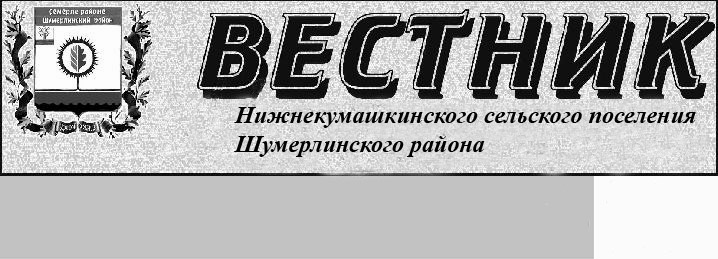 Решение Собрания Депутатов Нижнекумашкинского сельского поселения Шумерлинского района Чувашской Республики «О внесении изменений в решение Собрания депутатов Нижнекумашкинского сельского поселения от 15.03.2019 г. № 52/3 «Об утверждении Положения об организации деятельности старост на территории населенного пункта Нижнекумашкинского сельского поселения Шумерлинского района»» От 16.08.2019 г. № 58/1На основании экспертного заключения № 1307/2018 от 01.07.2018 года Министерства юстиции и имущественных отношений Чувашской РеспубликиСобрание депутатов Нижнекумашкинского сельского поселенияШумерлинского района Чувашской Республики решило:Внести изменения в  Положение об организации деятельности старост на территории населенного пункта Нижнекумашкинского сельского поселения Шумерлинского, утвержденного решением Собрания депутатов Нижнекумашкинского сельского поселения от 15.03.2019 г.     № 52/3 (далее-Положение) следующие изменения: 1.1. пункт 3.3. Положения изложить в следующей редакции:«3.3. В случае утраты (утери, хищения), порчи удостоверения, а также непригодности удостоверения для дальнейшего использования вследствие износа, повреждения или других причин, установления неточности или ошибочности произведенных в удостоверении записей, изменения персональных данных старосты, Собранием депутатов Нижнекумашкинского сельского поселения в течение трех рабочих дней производится замена удостоверения на основании письменного заявления старосты с указанием причины его замены. Ранее выданные удостоверения (за исключением случаев его утраты) подлежат сдаче в Собрание депутатов Нижнекумашкинского сельского поселения.В случае утраты (утери, хищения) удостоверения, председателем Собрания депутатов Нижнекумашкинского сельского поселения в течение трех календарных дней составляется акт об утрате удостоверения (далее - акт) и проводится расследование причин и обстоятельств его утраты.»1.2. пункт 3.4. Положения изложить в следующей редакции:«3.4. При утрате удостоверения к акту приобщается заключение о результатах расследования причин и обстоятельств утраты удостоверения.
Замена удостоверения осуществляется на основании заявления старосты о выдаче нового удостоверения в течение трех рабочих дней. Заявление подается на имя председателя Собрания депутатов Нижнекумашкинскогосельского поселения, в заявлении указываются причины замены удостоверения.В случае изменения старостой фамилии, имени или отчества к заявлению прилагаются заверенные копии документов, подтверждающих факт изменения фамилии, имени или отчества.»;1.3. пункт 3.5. Положения изложить в следующей редакции:«3.5. При прекращении полномочий старосты сельского населенного пункта удостоверение старосты сельского населенного пункта подлежит возврату Собранию депутатов Нижнекумашкинского сельского поселения в день прекращения полномочий старосты сельского населенного пункта»;Настоящее решение вступает в силу после его официального опубликования в информационном издании «Вестник Нижнекумашкинского сельского поселения Шумерлинского района». Глава  Нижнекумашкинского сельского поселения Шумерлинского района 				      В.В. ГубановаРешение Собрания Депутатов Нижнекумашкинского сельского поселения Шумерлинского района Чувашской Республики «О внесении изменений в Правила землепользования и застройки в Нижнекумашкинском сельском поселении Шумерлинского района Чувашской Республики» От 16.08.2019 г. № 58/2 В соответствии с ч. 1 ст. 8 Градостроительного кодекса Российской Федерации от 29.12.2004. № 190-ФЗ, п. 20 ч.1 ст.14 Федерального закона от 06.10.2003 № 131-ФЗ «Об общих принципах организации местного самоуправления в Российской Федерации», Законом Чувашской Республики от 04.06.2007 №11 «О регулировании градостроительной деятельности в Чувашской Республике», Уставом Нижнекумашкинского сельского поселения, Собрание депутатов Нижнекумашкинского сельского поселения  решило:1. Внести в Правила землепользования и застройки в Нижнекумашкинском сельском поселении Шумерлинского района Чувашской Республики, утвержденные решением Собрания депутатов Нижнекумашкинского сельского поселения от 18.04.2017 г. № 22/2  следующие изменения:1.1 Статью 47.1 изложить в новой редакции:«Статья 47.1. Градостроительные регламенты. Жилые зоны Градостроительный регламент зоны застройки индивидуальными жилыми домами (Ж-1Б)Виды разрешенного использования земельных участков и объектов капитального строительства, предельные размеры земельных участков и параметры разрешенного строительства, реконструкции объектов капитального строительства:Примечания:1. Виды разрешенного использования земельного участка установлены в соответствии с Классификатором видов разрешенного использования земельных участков, утвержденным уполномоченным федеральным органом исполнительной власти.2. Нормы предоставления земельных участков гражданам в собственность (за плату или бесплатно), в аренду из земель, находящихся в государственной или муниципальной собственности для индивидуального строительства, личного подсобного хозяйства, дачного строительства, садоводства, огородничества, устанавливаются Законом Чувашской Республики и решением Собрания депутатов Нижнекумашкинского сельского поселения.3. Минимальная ширина земельного участка для  индивидуального жилищного строительства, ведения личного подсобного хозяйства по уличному фронту не менее – 18 метров.4. Требования к ограждениям земельных участков индивидуальных жилых домов:	а) максимальная высота ограждений – 2 метра;	б) ограждение в виде декоративного озеленения – 1,2 м;5. Высота гаражей – не более 5 метров.6. Использование земельных участков и объектов капитального строительства в границах водоохранных зон и прибрежных защитных полос осуществлять в соответствии с требованиями статьи 65 Водного кодекса Российской Федерации.» Ж – 1 В. Зона образовательных учрежденийВиды разрешенного использования земельных участков и объектов капитального строительства, предельные размеры земельных участков и параметры разрешенного строительства, реконструкции объектов капитального строительства:Примечание:1. Виды разрешенного использования земельного участка установлены в соответствии с Классификатором видов разрешенного использования земельных участков, утвержденным уполномоченным федеральным органом исполнительной власти.2. Требования настоящего градостроительного регламента в части видов разрешённого использования земельных участков и объектов капитального строительства, предельных размеров земельных участков и предельных параметров разрешённого строительства, реконструкции объектов капитального строительства действуют лишь в той степени, в которой не противоречат ограничениям использования земельных участков и объектов капитального строительства, установленных проектом зон охраны объектов культурного наследия. 3. Требования к ограждениям земельных участков объектов делового, общественного и коммерческого назначения:	а) максимальная высота ограждений – 1,5 метра;	б) ограждение в виде декоративного озеленения – 1,2 м;4. Высота гаражей – не более 5 метров.5. Использование земельных участков и объектов капитального строительства в границах водоохранных зон и прибрежных защитных полос осуществлять в соответствии с требованиями статьи 65 Водного кодекса Российской Федерации.»Градостроительный регламент зоны застройки малоэтажными жилыми домами (Ж-4)Виды разрешенного использования земельных участков и объектов капитального строительства, предельные размеры земельных участков и параметры разрешенного строительства, реконструкции объектов капитального строительства:Примечания:1. Виды разрешенного использования земельного участка установлены в соответствии с Классификатором видов разрешенного использования земельных участков, утвержденным уполномоченным федеральным органом исполнительной власти.2. Требования к ограждениям земельных участков многоквартирных и  блокированных жилых домов:	а) максимальная высота ограждений – 1,5 метра;	б) ограждение в виде декоративного озеленения – 1,2 м;3. Высота гаражей – не более 5 метров.4. Использование земельных участков и объектов капитального строительства в границах водоохранных зон и прибрежных защитных полос осуществлять в соответствии с требованиями статьи 65 Водного кодекса Российской Федерации.»1.2 Статью 47.2 изложить в новой редакции: «Статья 47.2. Градостроительные регламенты. Общественно-деловые зоныГрадостроительный регламент зоны делового, общественного и коммерческого назначения (О-1)Виды разрешенного использования земельных участков и объектов капитального строительства, предельные размеры земельных участков и параметры разрешенного строительства, реконструкции объектов капитального строительства:Примечание:1. Виды разрешенного использования земельного участка установлены в соответствии с Классификатором видов разрешенного использования земельных участков, утвержденным уполномоченным федеральным органом исполнительной власти.2. Требования настоящего градостроительного регламента в части видов разрешённого использования земельных участков и объектов капитального строительства, предельных размеров земельных участков и предельных параметров разрешённого строительства, реконструкции объектов капитального строительства действуют лишь в той степени, в которой не противоречат ограничениям использования земельных участков и объектов капитального строительства, установленных проектом зон охраны объектов культурного наследия. 3. Требования к ограждениям земельных участков объектов делового, общественного и коммерческого назначения:	а) максимальная высота ограждений – 1,5 метра;	б) ограждение в виде декоративного озеленения – 1,2 м;4. Высота гаражей – не более 5 метров.5. Использование земельных участков и объектов капитального строительства в границах водоохранных зон и прибрежных защитных полос осуществлять в соответствии с требованиями статьи 65 Водного кодекса Российской Федерации.»1.3  Статью 47.3 изложить в новой редакции:«Статья 47.3. Градостроительные регламенты. Производственные зоны, зоны инженерной и транспортной инфраструктурГрадостроительный регламент производственной зоны (П-1)Виды разрешенного использования земельных участков и объектов капитального строительства, предельные размеры земельных участков и параметры разрешенного строительства, реконструкции объектов капитального строительства:Примечания:1. Виды разрешенного использования земельного участка установлены в соответствии с Классификатором видов разрешенного использования земельных участков, утвержденным уполномоченным федеральным органом исполнительной власти.2. Не допускается размещать объекты по производству лекарственных веществ, лекарственных средств и (или) лекарственных форм, объекты пищевых отраслей промышленности в санитарно-защитной зоне и на территории объектов других отраслей промышленности.3. Не допускается размещать склады сырья и полупродуктов для фармацевтических предприятий, оптовые склады продовольственного сырья и пищевых продуктов в санитарно-защитной зоне и на территории объектов других отраслей промышленности.Градостроительный регламент зоны инженерной и транспортной инфраструктуры (И-Т)Виды разрешенного использования земельных участков и объектов капитального строительства, предельные размеры земельных участков и параметры разрешенного строительства, реконструкции объектов капитального строительства:Примечания:1. Виды разрешенного использования земельного участка установлены в соответствии с Классификатором видов разрешенного использования земельных участков, утвержденным уполномоченным федеральным органом исполнительной власти.2. Размещение линий связи, линий электропередачи, радиотехнических и других объектов, которые могут угрожать безопасности полетов воздушных судов или создавать помехи в работе радиотехнического оборудования, устанавливаемого на аэродроме, должно быть согласовано с собственником аэродрома и осуществляться в соответствии с воздушным законодательством РФ.3. Использование земельного участка, расположенного в пределах береговой полосы водного объекта общего пользования, допускается при условии обеспечения свободного доступа граждан к водному объекту общего пользования и его береговой полосе.»1.4 Статью 47.4 изложить в новой редакции:«Статья 47.4. Градостроительные регламенты. Зоны сельскохозяйственного использованияГрадостроительный регламент зоны сельскохозяйственного использования (СХ-2)Виды разрешенного использования земельных участков и объектов капитального строительства, предельные размеры земельных участков и параметры разрешенного строительства, реконструкции объектов капитального строительства:Примечания:1. Виды разрешенного использования земельного участка установлены в соответствии с Классификатором видов разрешенного использования земельных участков, утвержденным уполномоченным федеральным органом исполнительной власти.2. Размер полевых участков личных подсобных хозяйств, предоставляемых гражданину в собственность из находящихся в государственной или муниципальной собственности земель устанавливается Законом Чувашской Республики и решениями представительного органа местного самоуправления муниципального образования.Градостроительный регламент зоны садоводческого некоммерческого товарищества, огородничества и дачного хозяйства (СХ-3)Виды разрешенного использования земельных участков и объектов капитального строительства, предельные размеры земельных участков и параметры разрешенного строительства, реконструкции объектов капитального строительства:Примечания:1. Виды разрешенного использования земельного участка установлены в соответствии с Классификатором видов разрешенного использования земельных участков, утвержденным уполномоченным федеральным органом исполнительной власти.2. Размеры (минимальные и максимальные) земельных участков, предоставляемых гражданину в собственность из находящихся в государственной или муниципальной собственности земель для ведения огородничества, садоводства и дачного хозяйства устанавливаются Законом Чувашской Республики и решением представительного органа местного самоуправления муниципального образования.3. Площадь садовых или огородных земельных участков определяется как произведение количества членов садоводческого или огороднического некоммерческого объединения и установленного предельного максимального размера таких земельных участков.4. Площадь земельных участков, подлежащих отнесению к имуществу общего пользования, определяется в размере двадцати пяти процентов площади садовых или огородных земельных участков.5. Организация и застройка территории садоводческого или дачного некоммерческого объединения, раздел земельного участка, предоставленного соответствующему объединению, осуществляются на основании проекта планировки территории и проекта межевания территории.6. Возведение строений и сооружений в садоводческом, огородническом или дачном некоммерческом объединении осуществляется в соответствии с проектом планировки территории и (или) проектом межевания территории, а также градостроительным регламентом.7. На земельных участках, предоставленных для ведения огородничества могут размещаться только некапитальные жилые и хозяйственные строения и сооружения. Этажность некапитального жилого строения – один этаж.8. Высота гаражей на земельных участках  для ведения садоводства и дачного хозяйства – до 5 м.9. Не допускается размещение территорий для ведения огородничества, садоводства, дачного хозяйства в санитарно-защитных и охранных зонах.10. В случае нахождения территорий садоводческих, огороднических или дачных некоммерческих объединений граждан в границах водоохранных зон необходимо обеспечить их оборудование сооружениями, обеспечивающими охрану водных объектов от загрязнения, засорения, заиления и истощения вод в соответствии с водным законодательством и законодательством в области охраны окружающей среды.Допускается применение приемников, изготовленных из водонепроницаемых материалов, предотвращающих поступление загрязняющих веществ, иных веществ и микроорганизмов в окружающую среду.»1.5 Статью 47.5 изложить в новой редакции:«Статья 47.5. Градостроительные регламенты. Зоны рекреационного назначенияГрадостроительный регламент зоны рекреационного назначения (Р)Виды разрешенного использования земельных участков и объектов капитального строительства, предельные размеры земельных участков и параметры разрешенного строительства, реконструкции объектов капитального строительства:Примечания:1. Виды разрешенного использования земельного участка установлены в соответствии с Классификатором видов разрешенного использования земельных участков, утвержденным уполномоченным федеральным органом исполнительной власти.2. Использование земельных участков и объектов капитального строительства в границах водоохранных зон и прибрежных защитных полос следует осуществлять в соответствии с требованиями статьи 65 Водного кодекса Российской Федерации.»1.6 Статью 47.6 изложить в новой редакции:« Статья 47.6. Градостроительные регламенты. Зоны особо охраняемых территорийООТ – 1. Зона земель особо охраняемых природных территорийЗона земель особо охраняемых природных территорий ООТ – 1 выделена в целях сохранения природных объектов, для которых установлен режим особой охраны. Правовой режим этих земель регулируется  земельным законодательством Российской Федерации, законом Российской Федерации «Об особо охраняемых природных территориях». В соответствии с частью 6 статьи 36 Градостроительного кодекса Российской Федерации для земель особо охраняемых природных территорий градостроительные регламенты не устанавливаются, а их использование определяется уполномоченными органами в соответствии с действующим законодательством. Ограничения по условиям охраны земель особо охраняемых природных территорий изложены в статье 47.В составе зоны ООТ–1 расположен государственный природный заказник «Кумашкинский» им. Ю.К.Пастухова.»1.7 Статью 47.7 изложить в новой редакции:«Статья 47.7. Градостроительные регламенты. Зоны специального назначенияГрадостроительный регламент зоны специального назначения (Сп)Виды разрешенного использования земельных участков и объектов капитального строительства, предельные размеры земельных участков и параметры разрешенного строительства, реконструкции объектов капитального строительства:Примечания:1. Виды разрешенного использования земельного участка установлены в соответствии с Классификатором видов разрешенного использования земельных участков, утвержденным уполномоченным федеральным органом исполнительной власти.2. Размер земельного участка для сельского кладбища не может превышать 10 га. Использование земельных участков осуществлять в соответствии с требованиями Федерального закона от 12.01.1996 №8 «О погребении и похоронном деле» и гигиеническими требованиями к размещению, устройству и содержанию кладбищ, зданий и сооружений похоронного назначения.3. Скотомогильники (биотермические ямы) следует размещать на сухом возвышенном участке земли площадью не менее 600 м2. Уровень стояния грунтовых вод должен быть не менее 2 м от поверхности земли.4. Использование земельных участков для захоронения и сортировки бытового мусора и отходов осуществлять в соответствии с гигиеническими требованиями к устройству и содержанию полигонов твердых коммунальных отходов.5. Использование земельных участков осуществлять в соответствии с требованиями «СП 2.1.7.1038-01. 2.1.7. Почва, очистка населенных мест, отходы производства и потребления, санитарная охрана почвы. Гигиенические требования к устройству и содержанию полигонов для твердых бытовых отходов. Санитарные правила».6. Запрещается захоронение отходов в границах населенных пунктов.»Настоящее решение вступает в силу после его официального опубликования в информационном издании «Вестник Нижнекумашкинского сельского поселения Шумерлинского района». Глава Нижнекумашкинского сельского поселения                                                                                                                                                                                                        В.В. Губанова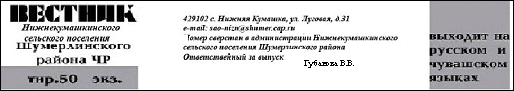 №п/пКод (числовое обозначение) в соответствии с КлассификаторомВид разрешенного использования земельного участка (в соответствии с Классификатором видов разрешенного использования земельных участков, утвержденным приказом  Министерства экономического развития РФ от 01.09.2014 г. № 540)Параметры разрешенного строительства, реконструкции объектов капстроительстваПараметры разрешенного строительства, реконструкции объектов капстроительстваПараметры разрешенного строительства, реконструкции объектов капстроительстваПараметры разрешенного строительства, реконструкции объектов капстроительства№п/пКод (числовое обозначение) в соответствии с КлассификаторомВид разрешенного использования земельного участка (в соответствии с Классификатором видов разрешенного использования земельных участков, утвержденным приказом  Министерства экономического развития РФ от 01.09.2014 г. № 540)Предельная этажность зданий, строений, сооружений, этажПредельные размеры земельных участков (мин. - макс.), гаМаксимальный процент застройки, %Минимальные отступы от границ земельных участков 1234567Основные виды и параметры разрешенного использования земельных участков и объектов капитального строительстваОсновные виды и параметры разрешенного использования земельных участков и объектов капитального строительстваОсновные виды и параметры разрешенного использования земельных участков и объектов капитального строительстваОсновные виды и параметры разрешенного использования земельных участков и объектов капитального строительстваОсновные виды и параметры разрешенного использования земельных участков и объектов капитального строительстваОсновные виды и параметры разрешенного использования земельных участков и объектов капитального строительстваОсновные виды и параметры разрешенного использования земельных участков и объектов капитального строительства12.1Для индивидуального жилищного строительства30,03 -0,1550322.2Для ведения личного подсобного хозяйства30,02- 1,0030332.3Блокированная жилая застройка3мин.0,0340343.4.1Амбулаторно-поликлиническое обслуживание2мин.0,0260353.5.1Дошкольное, начальное и среднее общее образование2мин.0,0430364.4Магазины2мин.0,0160173.8Общественное управление (включает в себя содержание видов разрешенного использования с кодами 3.8.1-3.8.2)2мин.0,0560383.1Коммунальное обслуживание (включает в себя содержание видов разрешенного использования с кодами 3.1.1-3.1.2)1мин.0,0004801913.1Ведение огородничества00,002- 0,15001013.2Ведение садоводства 30,0030 – 0,10300112.7.1Хранение автотранспорта1мин.0,003801Условно разрешенные виды и параметры использования земельных участков и объектов капитального строительстваУсловно разрешенные виды и параметры использования земельных участков и объектов капитального строительстваУсловно разрешенные виды и параметры использования земельных участков и объектов капитального строительстваУсловно разрешенные виды и параметры использования земельных участков и объектов капитального строительстваУсловно разрешенные виды и параметры использования земельных участков и объектов капитального строительстваУсловно разрешенные виды и параметры использования земельных участков и объектов капитального строительстваУсловно разрешенные виды и параметры использования земельных участков и объектов капитального строительства122.1.1Малоэтажная многоквартирная жилая застройкамин.0,03503133.2Социальное обслуживание (включает в себя содержание видов разрешенного использования с кодами 3.2.1 - 3.2.4)2мин.0,03603143.4.2Стационарное медицинское обслуживание2мин. 0,03603153.6Культурное развитие (включает в себя содержание видов разрешенного использования с кодами 3.6.1-3.6.3)2мин. 0,04703163.3Бытовое обслуживание2мин.0,03753173.7Религиозное использование (включает в себя содержание видов разрешенного использования с кодами 3.7.1-3.7.2)2мин.0,03803183.10.1Амбулаторное ветеринарное обслуживание2мин.0,01603194.1Деловое управление2мин.0,01603204.3Рынки2мин. 0,03803214.5Банковская и страховая деятельность2мин.0,06603224.6Общественное питание2мин. 0,02603234.9.1Объекты дорожного сервиса (включает в себя содержание видов разрешенного использования с кодами 4.9.1.1 - 4.9.1.4)2мин. 0,02803245.1Спорт (включает в себя содержание видов разрешенного использования с кодами 5.1.1 - 5.1.7)2мин. 0,1803256.8Связь (за исключением объектов связи, размещение которых предусмотрено кодом 3.1.1, 3.2.3)2мин.0,01803Вспомогательные виды и параметры использования земельных участков и объектов капитального строительстваВспомогательные виды и параметры использования земельных участков и объектов капитального строительстваВспомогательные виды и параметры использования земельных участков и объектов капитального строительстваВспомогательные виды и параметры использования земельных участков и объектов капитального строительстваВспомогательные виды и параметры использования земельных участков и объектов капитального строительстваВспомогательные виды и параметры использования земельных участков и объектов капитального строительстваВспомогательные виды и параметры использования земельных участков и объектов капитального строительства262.7Обслуживание жилой застройки(объекты с видами  разрешенного использования  с кодами 3.1, 3.2, 3.3, 3.4, 3.4.1, 3.5.1, 3.6, 3.7, 3.10.1, 4.1, 4.3, 4.4, 4.6, 5.1.2, 5.1.3)1мин.0,0004301№п/пКод (числовое обозначение) в соответствии с КлассификаторомВид разрешенного использования земельного участка (в соответствии с Классификатором видов разрешенного использования земельных участков, утвержденным приказом  Министерства экономического развития РФ от 01.09.2014 г. № 540)Параметры разрешенного строительства, реконструкции объектов капстроительстваПараметры разрешенного строительства, реконструкции объектов капстроительстваПараметры разрешенного строительства, реконструкции объектов капстроительстваПараметры разрешенного строительства, реконструкции объектов капстроительства№п/пКод (числовое обозначение) в соответствии с КлассификаторомВид разрешенного использования земельного участка (в соответствии с Классификатором видов разрешенного использования земельных участков, утвержденным приказом  Министерства экономического развития РФ от 01.09.2014 г. № 540)Предельная этажность зданий, строений, сооружений, этажПредельные размеры земельных участков (мин.-макс.), гаМаксимальный процент застройки, %Минимальные отступы от границ земельного участка1234567Основные виды и параметры разрешенного использования земельных участков и объектов капитального строительстваОсновные виды и параметры разрешенного использования земельных участков и объектов капитального строительстваОсновные виды и параметры разрешенного использования земельных участков и объектов капитального строительстваОсновные виды и параметры разрешенного использования земельных участков и объектов капитального строительстваОсновные виды и параметры разрешенного использования земельных участков и объектов капитального строительстваОсновные виды и параметры разрешенного использования земельных участков и объектов капитального строительстваОсновные виды и параметры разрешенного использования земельных участков и объектов капитального строительства14.1Деловое управление3мин.0,0160323.8Общественное управление (включает в себя содержание видов разрешенного использования с кодами 3.8.1-3.8.2)3мин.0,0560333.2Социальное обслуживание (включает в себя содержание видов разрешенного использования с кодами 3.2.1 - 3.2.4)3мин. 0,0360343.3Бытовое обслуживание3мин.0,0375353.4.1Амбулаторно-поликлиническое обслуживание3мин. 0,0260363.4.2Стационарное медицинское обслуживание3мин. 0,0360373.5.1Дошкольное, начальное и среднее общее образование 3 мин.0,0430383.6Культурное развитие (включает в себя содержание видов разрешенного использования с кодами 3.6.1-3.6.3)3мин. 0,0470394.5Банковская и страховая деятельность3мин. 0,06603104.4Магазины3мин. 0,01603114.6Общественное питание3мин. 0,02603125.1Спорт (включает в себя содержание видов разрешенного использования с кодами 5.1.1 - 5.1.7)3мин. 0,1803138.3Обеспечение внутреннего правопорядка3мин. 0,02603149.3Историко-культурная деятельность0мин.0,0300153.7Религиозное использование (включает в себя содержание видов разрешенного использования с кодами 3.7.1-3.7.2)Не устанавливаетсямин. 0,03803Условно разрешенные виды и параметры использования земельных участков и объектов капитального строительстваУсловно разрешенные виды и параметры использования земельных участков и объектов капитального строительстваУсловно разрешенные виды и параметры использования земельных участков и объектов капитального строительстваУсловно разрешенные виды и параметры использования земельных участков и объектов капитального строительстваУсловно разрешенные виды и параметры использования земельных участков и объектов капитального строительстваУсловно разрешенные виды и параметры использования земельных участков и объектов капитального строительстваУсловно разрешенные виды и параметры использования земельных участков и объектов капитального строительства162.1.1Малоэтажная многоквартирная жилая застройка3мин.0,03503173.10.1Амбулаторное ветеринарное обслуживание3мин.0,01603184.10Выставочно-ярмарочная деятельность2мин. 0,03801194.3Рынки3мин. 0,03803204.7Гостиничное обслуживание3мин 0,03603214.8Развлечения (включает в себя содержание видов разрешенного использования с кодами 4.8.1 - 4.8.3)3мин. 0,05603224.9.1Объекты дорожного сервиса (включает в себя содержание видов разрешенного использования с кодами 4.9.1.1 - 4.9.1.4)2мин. 0,02803236.8Связь (за исключением объектов связи, размещение которых предусмотрено кодом 3.1.1, 3.2.3)h:10-70ммин.0,01801Вспомогательные виды и параметры использования земельных участков и объектов капитального строительстваВспомогательные виды и параметры использования земельных участков и объектов капитального строительстваВспомогательные виды и параметры использования земельных участков и объектов капитального строительстваВспомогательные виды и параметры использования земельных участков и объектов капитального строительстваВспомогательные виды и параметры использования земельных участков и объектов капитального строительстваВспомогательные виды и параметры использования земельных участков и объектов капитального строительстваВспомогательные виды и параметры использования земельных участков и объектов капитального строительства243.1Коммунальное обслуживание (включает в себя содержание видов разрешенного использования с кодами 3.1.1-3.1.2)1мин.0,0004801252.7Обслуживание жилой застройки(объекты с видами  разрешенного использования  с кодами 3.1, 3.2, 3.3, 3.4, 3.4.1, 3.5.1, 3.6, 3.7, 3.10.1, 4.1, 4.3, 4.4, 4.6, 5.1.2, 5.1.3)3мин.0,0004601№п/пКод (числовое обозначение)в соответствии с КлассификаторомВид разрешенного использования земельного участка (в соответствии с Классификатором видов разрешенного использования земельных участков, утвержденным приказом  Министерства экономического развития РФ от 01.09.2014 г. № 540)Параметры разрешенного строительства, реконструкции объектов капстроительстваПараметры разрешенного строительства, реконструкции объектов капстроительстваПараметры разрешенного строительства, реконструкции объектов капстроительстваПараметры разрешенного строительства, реконструкции объектов капстроительства№п/пКод (числовое обозначение)в соответствии с КлассификаторомВид разрешенного использования земельного участка (в соответствии с Классификатором видов разрешенного использования земельных участков, утвержденным приказом  Министерства экономического развития РФ от 01.09.2014 г. № 540)Предельная этажность зданий, строений, сооружений, этажПредельные размеры земельных участков (мин.-макс.), гаМаксимальный процент застройки, %Минимальные отступы от границ земельного участка1234567Основные виды и параметры разрешенного использования земельных участков и объектов капитального строительстваОсновные виды и параметры разрешенного использования земельных участков и объектов капитального строительстваОсновные виды и параметры разрешенного использования земельных участков и объектов капитального строительстваОсновные виды и параметры разрешенного использования земельных участков и объектов капитального строительстваОсновные виды и параметры разрешенного использования земельных участков и объектов капитального строительстваОсновные виды и параметры разрешенного использования земельных участков и объектов капитального строительстваОсновные виды и параметры разрешенного использования земельных участков и объектов капитального строительства12.1.1Малоэтажная многоквартирная жилая застройка3мин.0,0350322.3Блокированная жилая застройка3мин.0,0340333.4.2Стационарное медицинское обслуживание3мин.0,0360344.4Магазины2мин. 0,0160353.8Общественное управление (включает в себя содержание видов разрешенного использования с кодами 3.8.1-3.8.2)3мин.0,0560364.5Банковская и страховая деятельность3мин 0,0660375.1Спорт (включает в себя содержание видов разрешенного использования с кодами 5.1.1 - 5.1.7)3мин. 0,1803813.1Ведение огородничества 00,002- 0,1500913.2Ведение садоводства 30,0030 – 0,10300102.7.1Хранение автотранспорта1мин.0,003801Условно разрешенные виды и параметры использования земельных участков и объектов капитального строительстваУсловно разрешенные виды и параметры использования земельных участков и объектов капитального строительстваУсловно разрешенные виды и параметры использования земельных участков и объектов капитального строительстваУсловно разрешенные виды и параметры использования земельных участков и объектов капитального строительстваУсловно разрешенные виды и параметры использования земельных участков и объектов капитального строительстваУсловно разрешенные виды и параметры использования земельных участков и объектов капитального строительстваУсловно разрешенные виды и параметры использования земельных участков и объектов капитального строительства113.7Религиозное использование (включает в себя содержание видов разрешенного использования с кодами 3.7.1-3.7.2)Не устанавливаетсямин.0,03803124.1Деловое управление2мин.0,01603134.6Общественное питание2мин. 0,02603144.3Рынки2мин. 0,03803154.9.1Объекты дорожного сервиса (включает в себя содержание видов разрешенного использования с кодами 4.9.1.1 - 4.9.1.4)2мин.0,028031613.1Ведение огородничества0мин. 0,0200Вспомогательные виды и параметры использования земельных участков и объектов капитального строительстваВспомогательные виды и параметры использования земельных участков и объектов капитального строительстваВспомогательные виды и параметры использования земельных участков и объектов капитального строительстваВспомогательные виды и параметры использования земельных участков и объектов капитального строительстваВспомогательные виды и параметры использования земельных участков и объектов капитального строительстваВспомогательные виды и параметры использования земельных участков и объектов капитального строительстваВспомогательные виды и параметры использования земельных участков и объектов капитального строительства172.7Обслуживание жилой застройки(объекты с видами  разрешенного использования  с кодами 3.1, 3.2, 3.3, 3.4, 3.4.1, 3.5.1, 3.6, 3.7, 3.10.1, 4.1, 4.3, 4.4, 4.6, 5.1.2, 5.1.3)3мин.0,0004601183.1Коммунальное обслуживание (включает в себя содержание видов разрешенного использования с кодами 3.1.1-3.1.2)1мин.0,0004801№п/пКод (числовое обозначение) в соответствии с КлассификаторомВид разрешенного использования земельного участка (в соответствии с Классификатором видов разрешенного использования земельных участков, утвержденным  приказом  Министерства экономического развития РФ от 01.09.2014 г. № 540)Параметры разрешенного строительства, реконструкции объектов капстроительстваПараметры разрешенного строительства, реконструкции объектов капстроительстваПараметры разрешенного строительства, реконструкции объектов капстроительстваПараметры разрешенного строительства, реконструкции объектов капстроительства№п/пКод (числовое обозначение) в соответствии с КлассификаторомВид разрешенного использования земельного участка (в соответствии с Классификатором видов разрешенного использования земельных участков, утвержденным  приказом  Министерства экономического развития РФ от 01.09.2014 г. № 540)Предельная этажность зданий, строений, сооружений, этажПредельные размеры земельных участков (мин.-макс.), гаМаксимальный процент застройки, %Минимальные отступы от границ земельного участка1234567Основные виды и параметры разрешенного использования земельных участков и объектов капитального строительстваОсновные виды и параметры разрешенного использования земельных участков и объектов капитального строительстваОсновные виды и параметры разрешенного использования земельных участков и объектов капитального строительстваОсновные виды и параметры разрешенного использования земельных участков и объектов капитального строительстваОсновные виды и параметры разрешенного использования земельных участков и объектов капитального строительстваОсновные виды и параметры разрешенного использования земельных участков и объектов капитального строительстваОсновные виды и параметры разрешенного использования земельных участков и объектов капитального строительства14.1Деловое управление3мин.0,1260323.8Общественное управление (включает в себя содержание видов разрешенного использования с кодами 3.8.1-3.8.2)3мин.0,1260333.2Социальное обслуживание (включает в себя содержание видов разрешенного использования с кодами 3.2.1 - 3.2.4)3мин. 0,360343.3Бытовое обслуживание3мин.0,1275353.4.1Амбулаторно-поликлиническое обслуживание3мин. 0,360363.4.2Стационарное медицинское обслуживание3мин. 1,560373.5.1Дошкольное, начальное и среднее общее образование 3 мин.0,430383.6Культурное развитие (включает в себя содержание видов разрешенного использования с кодами 3.6.1-3.6.3)3мин. 0,270394.5Банковская и страховая деятельность3мин. 0,2603104.4Магазины3мин. 0,3603114.6Общественное питание3мин. 0,2 603125.1Спорт (включает в себя содержание видов разрешенного использования с кодами 5.1.1 - 5.1.7)3мин. 0,3803138.3Обеспечение внутреннего правопорядка3мин. 0,2603149.3Историко-культурная деятельность0мин.0,0300153.7Религиозное использование (включает в себя содержание видов разрешенного использования с кодами 3.7.1-3.7.2) -мин. 0,3803Условно разрешенные виды и параметры использования земельных участков и объектов капитального строительстваУсловно разрешенные виды и параметры использования земельных участков и объектов капитального строительстваУсловно разрешенные виды и параметры использования земельных участков и объектов капитального строительстваУсловно разрешенные виды и параметры использования земельных участков и объектов капитального строительстваУсловно разрешенные виды и параметры использования земельных участков и объектов капитального строительстваУсловно разрешенные виды и параметры использования земельных участков и объектов капитального строительстваУсловно разрешенные виды и параметры использования земельных участков и объектов капитального строительства162.1.1Малоэтажная многоквартирная жилая застройка3мин.0,12503173.10.1Амбулаторное ветеринарное обслуживание3мин.0,35603184.10Выставочно-ярмарочная деятельность2мин. 0,3801194.3Рынки3мин. 0,3803204.7Гостиничное обслуживание30,06-0,6603214.8Развлечения (включает в себя содержание видов разрешенного использования с кодами 4.8.1 - 4.8.3)3мин. 0,6603224.9.1Объекты дорожного сервиса (включает в себя содержание видов разрешенного использования с кодами 4.9.1.1 - 4.9.1.4)2мин. 0,06803236.8Связь (за исключением объектов связи, размещение которых предусмотрено кодом 3.1.1, 3.2.3)h:10-70ммин.0,06801Вспомогательные виды и параметры использования земельных участков и объектов капитального строительстваВспомогательные виды и параметры использования земельных участков и объектов капитального строительстваВспомогательные виды и параметры использования земельных участков и объектов капитального строительстваВспомогательные виды и параметры использования земельных участков и объектов капитального строительстваВспомогательные виды и параметры использования земельных участков и объектов капитального строительстваВспомогательные виды и параметры использования земельных участков и объектов капитального строительстваВспомогательные виды и параметры использования земельных участков и объектов капитального строительства243.1Коммунальное обслуживание (включает в себя содержание видов разрешенного использования с кодами 3.1.1-3.1.2)1мин.0,06801252.7Обслуживание жилой застройки(объекты с видами  разрешенного использования  с кодами 3.1, 3.2, 3.3, 3.4, 3.4.1, 3.5.1, 3.6, 3.7, 3.10.1, 4.1, 4.3, 4.4, 4.6, 5.1.2, 5.1.3)3мин.0,03601№п/пКод (числовое обозначение) в соответствии с КлассификаторомВид разрешенного использования земельного участка (в соответствии с Классификатором видов разрешенного использования земельных участков, утвержденным приказом  Министерства экономического развития РФ от 01.09.2014 г. № 540)Параметры разрешенного строительства, реконструкции объектов капстроительстваПараметры разрешенного строительства, реконструкции объектов капстроительстваПараметры разрешенного строительства, реконструкции объектов капстроительстваПараметры разрешенного строительства, реконструкции объектов капстроительства№п/пКод (числовое обозначение) в соответствии с КлассификаторомВид разрешенного использования земельного участка (в соответствии с Классификатором видов разрешенного использования земельных участков, утвержденным приказом  Министерства экономического развития РФ от 01.09.2014 г. № 540)Предельная этажность зданий, строений, сооружений, этажПредельные размеры земельных участков (мин.-макс.), гаМаксимальный процент застройки, %Минимальные отступы от границ земельного участка1234567Основные виды и параметры разрешенного использования земельных участков и объектов капитального строительстваОсновные виды и параметры разрешенного использования земельных участков и объектов капитального строительстваОсновные виды и параметры разрешенного использования земельных участков и объектов капитального строительстваОсновные виды и параметры разрешенного использования земельных участков и объектов капитального строительстваОсновные виды и параметры разрешенного использования земельных участков и объектов капитального строительстваОсновные виды и параметры разрешенного использования земельных участков и объектов капитального строительстваОсновные виды и параметры разрешенного использования земельных участков и объектов капитального строительства11.15Хранение и переработка сельскохозяйственной продукции1мин.0,575321.18Обеспечение сельскохозяйственного производства1мин. 0,575334.6Общественное питание1мин. 0,360344.10Выставочно-ярмарочная деятельность1мин. 0,380156.4Пищевая промышленность1мин. 0,6 75366.5Нефтехимическая промышленность1мин. 1,075376.6Строительная промышленность1мин. 0,6 75386.8Связь (за исключением объектов связи, размещение которых предусмотрено кодом 3.1.1, 3.2.3)h:10-70ммин.0,06801910.2Лесные плантации0мин.0,5 00Условно разрешенные виды и параметры использования земельных участков и объектов капитального строительстваУсловно разрешенные виды и параметры использования земельных участков и объектов капитального строительстваУсловно разрешенные виды и параметры использования земельных участков и объектов капитального строительстваУсловно разрешенные виды и параметры использования земельных участков и объектов капитального строительстваУсловно разрешенные виды и параметры использования земельных участков и объектов капитального строительстваУсловно разрешенные виды и параметры использования земельных участков и объектов капитального строительстваУсловно разрешенные виды и параметры использования земельных участков и объектов капитального строительства104.4Магазины2мин. 0,2603114.9.1Объекты дорожного сервиса (включает в себя содержание видов разрешенного использования с кодами 4.9.1.1 - 4.9.1.4)2мин. 0,4801126.1Недропользование1мин. 1,01011310.1Заготовка древесины1мин. 1,0101Вспомогательные виды и параметры использования земельных участков и объектов капитального строительстваВспомогательные виды и параметры использования земельных участков и объектов капитального строительстваВспомогательные виды и параметры использования земельных участков и объектов капитального строительстваВспомогательные виды и параметры использования земельных участков и объектов капитального строительстваВспомогательные виды и параметры использования земельных участков и объектов капитального строительстваВспомогательные виды и параметры использования земельных участков и объектов капитального строительстваВспомогательные виды и параметры использования земельных участков и объектов капитального строительства143.1Коммунальное обслуживание (включает в себя содержание видов разрешенного использования с кодами 3.1.1-3.1.2)1мин. 0,12801154.1Деловое управление2мин. 0,12603166.9Склады1мин. 0,3751№п/пКод (числовое обозначение) в соответствии с КлассификаторомВид разрешенного использования земельного участка (в соответствии с Классификатором видов разрешенного использования земельных участков, утвержденным приказом  Министерства экономического развития РФ от 01.09.2014 г. № 540)Параметры разрешенного строительства, реконструкции объектов капстроительстваПараметры разрешенного строительства, реконструкции объектов капстроительстваПараметры разрешенного строительства, реконструкции объектов капстроительстваПараметры разрешенного строительства, реконструкции объектов капстроительства№п/пКод (числовое обозначение) в соответствии с КлассификаторомВид разрешенного использования земельного участка (в соответствии с Классификатором видов разрешенного использования земельных участков, утвержденным приказом  Министерства экономического развития РФ от 01.09.2014 г. № 540)Предельная этажность зданий, строений, сооружений, этажПредельные размеры земельных участков (мин.-макс.), гаМаксимальный процент застройки, %Минимальные отступы от границ земельного участка1234567Основные виды и параметры разрешенного использования земельных участков и объектов капитального строительстваОсновные виды и параметры разрешенного использования земельных участков и объектов капитального строительстваОсновные виды и параметры разрешенного использования земельных участков и объектов капитального строительстваОсновные виды и параметры разрешенного использования земельных участков и объектов капитального строительстваОсновные виды и параметры разрешенного использования земельных участков и объектов капитального строительстваОсновные виды и параметры разрешенного использования земельных участков и объектов капитального строительстваОсновные виды и параметры разрешенного использования земельных участков и объектов капитального строительства13.1Коммунальное обслуживание (включает в себя содержание видов разрешенного использования с кодами 3.1.1-3.1.2)1мин.0,0680124.9.1Объекты дорожного сервиса (включает в себя содержание видов разрешенного использования с кодами 4.9.1.1 - 4.9.1.4)2мин. 0,480136.8Связь (за исключением объектов связи, размещение которых предусмотрено кодом 3.1.1, 3.2.3)h:10-70ммин.0,0680147.2Автомобильный транспорт (включает в себя содержание видов разрешенного использования с кодами 7.2.1 - 7.2.3)1мин.0,180157.5Трубопроводный транспорт1мин.0,02801611.1Общее пользование водными объектами0мин.0,100711.2Специальное пользование водными объектами0мин.0,300811.3Гидротехнические сооружения0мин.0,300Условно разрешенные виды и параметры использования земельных участков и объектов капитального строительстваУсловно разрешенные виды и параметры использования земельных участков и объектов капитального строительстваУсловно разрешенные виды и параметры использования земельных участков и объектов капитального строительстваУсловно разрешенные виды и параметры использования земельных участков и объектов капитального строительстваУсловно разрешенные виды и параметры использования земельных участков и объектов капитального строительстваУсловно разрешенные виды и параметры использования земельных участков и объектов капитального строительстваУсловно разрешенные виды и параметры использования земельных участков и объектов капитального строительства96.9Склады1мин.0,3751104.6Общественное питание2мин.0,2601Вспомогательные виды и параметры использования земельных участков и объектов капитального строительства.Вспомогательные виды и параметры использования земельных участков и объектов капитального строительства.Вспомогательные виды и параметры использования земельных участков и объектов капитального строительства.Вспомогательные виды и параметры использования земельных участков и объектов капитального строительства.Вспомогательные виды и параметры использования земельных участков и объектов капитального строительства.Вспомогательные виды и параметры использования земельных участков и объектов капитального строительства.Вспомогательные виды и параметры использования земельных участков и объектов капитального строительства.114.1Деловое управление2мин.0,12601№п/пКод (числовое обозначение) в соответствии с КлассификаторомВид разрешенного использования земельного участка (в соответствии с Классификатором видов разрешенного использования земельных участков, утвержденным приказом  Министерства экономического развития РФ от 01.09.2014 г. № 540 )Параметры разрешенного строительства, реконструкции объектов капстроительстваПараметры разрешенного строительства, реконструкции объектов капстроительстваПараметры разрешенного строительства, реконструкции объектов капстроительстваПараметры разрешенного строительства, реконструкции объектов капстроительства№п/пКод (числовое обозначение) в соответствии с КлассификаторомВид разрешенного использования земельного участка (в соответствии с Классификатором видов разрешенного использования земельных участков, утвержденным приказом  Министерства экономического развития РФ от 01.09.2014 г. № 540 )Предельная этажность зданий, строений, сооружений, этажПредельные размеры земельных участков (мин.-макс.), гаМаксимальный процент застройки, %Минимальные отступы от границ земельного участка, м12345556Основные виды и параметры разрешенного использования земельных участков и объектов капитального строительстваОсновные виды и параметры разрешенного использования земельных участков и объектов капитального строительстваОсновные виды и параметры разрешенного использования земельных участков и объектов капитального строительстваОсновные виды и параметры разрешенного использования земельных участков и объектов капитального строительстваОсновные виды и параметры разрешенного использования земельных участков и объектов капитального строительстваОсновные виды и параметры разрешенного использования земельных участков и объектов капитального строительстваОсновные виды и параметры разрешенного использования земельных участков и объектов капитального строительстваОсновные виды и параметры разрешенного использования земельных участков и объектов капитального строительства11.2Выращивание зерновых и иных сельскохозяйственных культур0мин. 1,0мин. 1,00021.3Овощеводство0мин. 0,5мин. 0,50031.5Садоводство0мин. 0,5мин. 0,50041.7Животноводство1мин. 0,5мин. 0,560351.8Скотоводство1мин. 0,5мин. 0,560361.10Птицеводство1мин. 0,5мин. 0,580371.11Свиноводство1мин. 0,5мин. 0,580381.9Звероводство1мин. 0,3мин. 0,380191.15Хранение и переработка сельскохозяйственной продукции1мин. 0,3мин. 0,3801101.16Ведение личного подсобного хозяйства на полевых участках (без права возведения объектов капитального строительства)0мин. 0,02макс. 1,0мин. 0,02макс. 1,000111.18Обеспечение сельскохозяйственного производства1мин. 0,3мин. 0,3601Условно разрешенные виды и параметры использования земельных участков и объектов капитального строительстваУсловно разрешенные виды и параметры использования земельных участков и объектов капитального строительстваУсловно разрешенные виды и параметры использования земельных участков и объектов капитального строительстваУсловно разрешенные виды и параметры использования земельных участков и объектов капитального строительстваУсловно разрешенные виды и параметры использования земельных участков и объектов капитального строительстваУсловно разрешенные виды и параметры использования земельных участков и объектов капитального строительстваУсловно разрешенные виды и параметры использования земельных участков и объектов капитального строительстваУсловно разрешенные виды и параметры использования земельных участков и объектов капитального строительства121.12Пчеловодство1мин. 0,5мин. 0,5101131.13Рыбоводство1мин. 0,5мин. 0,5101141.17Питомники1мин. 0,3мин. 0,3801153.10.1Амбулаторное ветеринарное обслуживание1мин. 0,3мин. 0,3601Вспомогательные виды и параметры использования земельных участков и объектов капитального строительстваВспомогательные виды и параметры использования земельных участков и объектов капитального строительстваВспомогательные виды и параметры использования земельных участков и объектов капитального строительстваВспомогательные виды и параметры использования земельных участков и объектов капитального строительстваВспомогательные виды и параметры использования земельных участков и объектов капитального строительстваВспомогательные виды и параметры использования земельных участков и объектов капитального строительстваВспомогательные виды и параметры использования земельных участков и объектов капитального строительстваВспомогательные виды и параметры использования земельных участков и объектов капитального строительства163.1Коммунальное обслуживание (включает в себя содержание видов разрешенного использования с кодами 3.1.1-3.1.2)1мин.0,06мин.0,06801№п/пКод (числовое обозначение) и в соответствии с КлассификаторомВид разрешенного использования земельного участка (в соответствии с Классификатором видов разрешенного использования земельных участков, утвержденным приказом  Министерства экономического развития РФ от 01.09.2014 г. № 540)Параметры разрешенного строительства, реконструкции объектов капстроительстваПараметры разрешенного строительства, реконструкции объектов капстроительстваПараметры разрешенного строительства, реконструкции объектов капстроительстваПараметры разрешенного строительства, реконструкции объектов капстроительства№п/пКод (числовое обозначение) и в соответствии с КлассификаторомВид разрешенного использования земельного участка (в соответствии с Классификатором видов разрешенного использования земельных участков, утвержденным приказом  Министерства экономического развития РФ от 01.09.2014 г. № 540)Предельная этажность зданий, строений, сооружений, этажПредельные размеры земельных участков (мин.-макс.), гаМаксимальный процент застройки, %Минимальные отступы от границ земельного участка1234455566Основные виды и параметры разрешенного использования земельных участков и объектов капитального строительстваОсновные виды и параметры разрешенного использования земельных участков и объектов капитального строительстваОсновные виды и параметры разрешенного использования земельных участков и объектов капитального строительстваОсновные виды и параметры разрешенного использования земельных участков и объектов капитального строительстваОсновные виды и параметры разрешенного использования земельных участков и объектов капитального строительстваОсновные виды и параметры разрешенного использования земельных участков и объектов капитального строительстваОсновные виды и параметры разрешенного использования земельных участков и объектов капитального строительстваОсновные виды и параметры разрешенного использования земельных участков и объектов капитального строительстваОсновные виды и параметры разрешенного использования земельных участков и объектов капитального строительстваОсновные виды и параметры разрешенного использования земельных участков и объектов капитального строительства113.1Ведение огородничества00,02-0,150,02-0,150,02-0,15000213.2Ведение садоводства20,03-0,100,03-0,100,03-0,1030301Условно разрешенные виды и параметры использования земельных участков и объектов капитального строительстваУсловно разрешенные виды и параметры использования земельных участков и объектов капитального строительстваУсловно разрешенные виды и параметры использования земельных участков и объектов капитального строительстваУсловно разрешенные виды и параметры использования земельных участков и объектов капитального строительстваУсловно разрешенные виды и параметры использования земельных участков и объектов капитального строительстваУсловно разрешенные виды и параметры использования земельных участков и объектов капитального строительстваУсловно разрешенные виды и параметры использования земельных участков и объектов капитального строительстваУсловно разрешенные виды и параметры использования земельных участков и объектов капитального строительстваУсловно разрешенные виды и параметры использования земельных участков и объектов капитального строительстваУсловно разрешенные виды и параметры использования земельных участков и объектов капитального строительства34.4Магазины2мин.0,2мин.0,2мин.0,28080344.9.1Объекты дорожного сервиса (включает в себя содержание видов разрешенного использования с кодами 4.9.1.1 - 4.9.1.4)2мин. 0,4мин. 0,4мин. 0,480801511.1Общее пользование водными объектами0мин.0,2мин.0,2мин.0,2000Вспомогательные виды и параметры использования земельных участков и объектов капитального строительстваВспомогательные виды и параметры использования земельных участков и объектов капитального строительстваВспомогательные виды и параметры использования земельных участков и объектов капитального строительстваВспомогательные виды и параметры использования земельных участков и объектов капитального строительстваВспомогательные виды и параметры использования земельных участков и объектов капитального строительстваВспомогательные виды и параметры использования земельных участков и объектов капитального строительстваВспомогательные виды и параметры использования земельных участков и объектов капитального строительстваВспомогательные виды и параметры использования земельных участков и объектов капитального строительстваВспомогательные виды и параметры использования земельных участков и объектов капитального строительстваВспомогательные виды и параметры использования земельных участков и объектов капитального строительства63.1Коммунальное обслуживание (включает в себя содержание видов разрешенного использования с кодами 3.1.1-3.1.2)11мин.0,06мин.0,0680801№п/пКод (числовое обозначение) в соответствии с КлассификаторомВид разрешенного использования земельного участка (в соответствии с Классификатором видов разрешенного использования земельных участков, утвержденным приказом  Министерства экономического развития РФ от 01.09.2014 г. № 540 )Параметры разрешенного строительства, реконструкции объектов капстроительстваПараметры разрешенного строительства, реконструкции объектов капстроительстваПараметры разрешенного строительства, реконструкции объектов капстроительстваПараметры разрешенного строительства, реконструкции объектов капстроительства№п/пКод (числовое обозначение) в соответствии с КлассификаторомВид разрешенного использования земельного участка (в соответствии с Классификатором видов разрешенного использования земельных участков, утвержденным приказом  Министерства экономического развития РФ от 01.09.2014 г. № 540 )Предельная этажность зданий, строений, сооружений, этажПредельные размеры земельных участков (мин. - макс.), гаМаксимальный процент застройки, %Минимальные отступы от границ земельного участка1234567Основные виды и параметры разрешенного использования земельных участков и объектов капитального строительстваОсновные виды и параметры разрешенного использования земельных участков и объектов капитального строительстваОсновные виды и параметры разрешенного использования земельных участков и объектов капитального строительстваОсновные виды и параметры разрешенного использования земельных участков и объектов капитального строительстваОсновные виды и параметры разрешенного использования земельных участков и объектов капитального строительстваОсновные виды и параметры разрешенного использования земельных участков и объектов капитального строительстваОсновные виды и параметры разрешенного использования земельных участков и объектов капитального строительства13.6Культурное развитие (включает в себя содержание видов разрешенного использования с кодами 3.6.1-3.6.3)2мин. 0,270324.1Деловое управление2мин.0,1260339.1Охрана природных территорий1мин.0,1270349.3Историко-культурная деятельность1мин.0,1270354.8Развлечения (включает в себя содержание видов разрешенного использования с кодами 4.8.1 - 4.8.3)2мин. 0,660365.1Спорт (включает в себя содержание видов разрешенного использования с кодами 5.1.1 - 5.1.7)2мин. 0,3803Условно разрешенные виды и параметры использования земельных участков и объектов капитального строительстваУсловно разрешенные виды и параметры использования земельных участков и объектов капитального строительстваУсловно разрешенные виды и параметры использования земельных участков и объектов капитального строительстваУсловно разрешенные виды и параметры использования земельных участков и объектов капитального строительстваУсловно разрешенные виды и параметры использования земельных участков и объектов капитального строительстваУсловно разрешенные виды и параметры использования земельных участков и объектов капитального строительстваУсловно разрешенные виды и параметры использования земельных участков и объектов капитального строительства74.4Магазины2мин.0,1260384.6Общественное питание2 мин.0,12603911.1Общее пользование водными объектами1мин. 0,2601Вспомогательные виды и параметры использования земельных участков и объектов капитального строительстваВспомогательные виды и параметры использования земельных участков и объектов капитального строительстваВспомогательные виды и параметры использования земельных участков и объектов капитального строительстваВспомогательные виды и параметры использования земельных участков и объектов капитального строительстваВспомогательные виды и параметры использования земельных участков и объектов капитального строительстваВспомогательные виды и параметры использования земельных участков и объектов капитального строительстваВспомогательные виды и параметры использования земельных участков и объектов капитального строительства103.1Коммунальное обслуживание (включает в себя содержание видов разрешенного использования с кодами 3.1.1-3.1.2)1мин.0,06801114.9.1Объекты дорожного сервиса (включает в себя содержание видов разрешенного использования с кодами 4.9.1.1 - 4.9.1.4)2мин. 0,4801№п/пКод (числовое обозначение) (в соответствии с КлассификаторомКод (числовое обозначение) (в соответствии с КлассификаторомВид разрешенного использования земельного участка (в соответствии с классификатором видов разрешенного использования земельных участков, утвержденным уполномоченным федеральным органом исполнительной власти)Параметры разрешенного строительства, реконструкции объектов капстроительстваПараметры разрешенного строительства, реконструкции объектов капстроительстваПараметры разрешенного строительства, реконструкции объектов капстроительстваПараметры разрешенного строительства, реконструкции объектов капстроительстваПараметры разрешенного строительства, реконструкции объектов капстроительстваПараметры разрешенного строительства, реконструкции объектов капстроительства№п/пКод (числовое обозначение) (в соответствии с КлассификаторомКод (числовое обозначение) (в соответствии с КлассификаторомВид разрешенного использования земельного участка (в соответствии с классификатором видов разрешенного использования земельных участков, утвержденным уполномоченным федеральным органом исполнительной власти)Предельная этажность зданий, строений, сооружений, этажПредельные размеры земельных участков (мин.-макс.), гаМаксимальный процент застройки, %Максимальный процент застройки, %Минимальные отступы от границ земельного участкаМинимальные отступы от границ земельного участка1223456677Основные виды и параметры разрешенного использования земельных участков и объектов капитального строительстваОсновные виды и параметры разрешенного использования земельных участков и объектов капитального строительстваОсновные виды и параметры разрешенного использования земельных участков и объектов капитального строительстваОсновные виды и параметры разрешенного использования земельных участков и объектов капитального строительстваОсновные виды и параметры разрешенного использования земельных участков и объектов капитального строительстваОсновные виды и параметры разрешенного использования земельных участков и объектов капитального строительстваОсновные виды и параметры разрешенного использования земельных участков и объектов капитального строительстваОсновные виды и параметры разрешенного использования земельных участков и объектов капитального строительстваОсновные виды и параметры разрешенного использования земельных участков и объектов капитального строительстваОсновные виды и параметры разрешенного использования земельных участков и объектов капитального строительства112.1Ритуальная деятельностьРитуальная деятельность00,5-100000212.2Специальная деятельностьСпециальная деятельность00,2-1,00000Условно разрешенные виды и параметры использования земельных участков и объектов капитального строительстваУсловно разрешенные виды и параметры использования земельных участков и объектов капитального строительстваУсловно разрешенные виды и параметры использования земельных участков и объектов капитального строительстваУсловно разрешенные виды и параметры использования земельных участков и объектов капитального строительстваУсловно разрешенные виды и параметры использования земельных участков и объектов капитального строительстваУсловно разрешенные виды и параметры использования земельных участков и объектов капитального строительстваУсловно разрешенные виды и параметры использования земельных участков и объектов капитального строительстваУсловно разрешенные виды и параметры использования земельных участков и объектов капитального строительстваУсловно разрешенные виды и параметры использования земельных участков и объектов капитального строительстваУсловно разрешенные виды и параметры использования земельных участков и объектов капитального строительства34.9.1Объекты дорожного сервиса (включает в себя содержание видов разрешенного использования с кодами 4.9.1.1 - 4.9.1.4)Объекты дорожного сервиса (включает в себя содержание видов разрешенного использования с кодами 4.9.1.1 - 4.9.1.4)2мин. 0,4808080144.4МагазиныМагазины1мин.0,2606060356.9СкладыСклады1мин.0,37575751Вспомогательные виды и параметры использования земельных участков и объектов капитального строительстваВспомогательные виды и параметры использования земельных участков и объектов капитального строительстваВспомогательные виды и параметры использования земельных участков и объектов капитального строительстваВспомогательные виды и параметры использования земельных участков и объектов капитального строительстваВспомогательные виды и параметры использования земельных участков и объектов капитального строительстваВспомогательные виды и параметры использования земельных участков и объектов капитального строительстваВспомогательные виды и параметры использования земельных участков и объектов капитального строительстваВспомогательные виды и параметры использования земельных участков и объектов капитального строительстваВспомогательные виды и параметры использования земельных участков и объектов капитального строительстваВспомогательные виды и параметры использования земельных участков и объектов капитального строительства63.7Религиозное использование (включает в себя содержание видов разрешенного использования с кодами 3.7.1-3.7.2)Религиозное использование (включает в себя содержание видов разрешенного использования с кодами 3.7.1-3.7.2)2мин.0,3808080373.1Коммунальное обслуживание(включает в себя содержание видов разрешенного использования с кодами 3.1.1-3.1.2)Коммунальное обслуживание(включает в себя содержание видов разрешенного использования с кодами 3.1.1-3.1.2)1мин.0,06мин.0,0680801